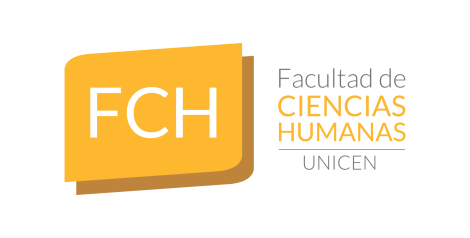 REUNION– miércoles 28 de octubre de 2020Siendo las 14 horas del día miércoles 28 de octubre, se dan cita en forma virtual a partir de la plataforma Meet, integrantes del Consejo Académico de la Facultad de Ciencias Humanas, representantes y referentes de Agrupaciones Políticas Estudiantiles.Asisten a la reunión la Decana; Secretario de Investigación y Posgrado; Secretaria Académica; Sub Secretaria Académica; Coordinadora del Área de Comunicación Estratégica, Coordinadora Pedagógica del CEDI  y representantes del claustro Nodocentes. . La Decana informa que:Se están llevando adelante las últimas gestiones para que se realice el primer encuentro de Consejeres Superiores y desde allí, habilitar a sesionar al Consejo Superior y Consejos Académicos.. La Secretaria de Extensión y Transferencia informa que:Se ingresaron dos temas a la reunión de hoy.Se mantuvo en la semana una reunión con la Prof. Andrea Caselli dónde se acordó que la Diplomatura sobre Desarrollo Territorial que se debía ejecutar este año, se postergue para el año que viene.. El Secretario de Investigación y Posgrado informa que:Se presentan en estos días los resultados a convocatorias a becas. Una de esas convocatorias es la de fortalecimiento, que centraliza la SECAT y donde hay 14 postulaciones de la Facultad de Ciencias Humanas.El lunes cerró la convocatoria las becas de “estímulo a las vocaciones científicas” donde se registraron 31 presentaciones.Se abrió la convocatoria a los proyectos de “incentivos”.Se ingresaron dos temas para hoy, uno vinculado a la presentación evaluación de un libro coordinado por la Dra Araujo y otro, vinculado a la admisión de dos alumnos al Doctorado de Historia.. La Sub Secretaria Académica informa que:La semana pasada se llevó adelante el primer “vivo” en el marco del programa “Humanas DeMuestra” sobre el trabajo de cuatro carreras, con resultados muy positivos.La semana que viene se presentará un documento que trabaja sobre la redefinición del curso de ingreso.. La Decana informa que:Desde la Facultad y en el marco del trabajo en el Área de Comunicación Estratégica, se realizó una iniciativa conjunta con la Jefatura Distrital de Tandil sobre la semana de la ESI, con resultados muy positivos.. La Secretaria Académica informa que:Para la reunión de hoy se enviaron dos propuestas vinculadas a la designación como Profesor Emérito a dos docentes del Departamento de Historia. Se remarca la necesidad de definir la fecha del último llamado de las de las Mesas de Examen Final.Se presentó para trabajar hoy un borrador para vinculado al tema de cargos interinos de profesor adjunto.. Vinculado al tema de la propuesta de designación como Profesor Emérito a docentes del Departamento de Historia, se acuerda trabajar el tema en detalle incluso convocar para la semana que viene o la próxima a alguna de las personas que impulsan la iniciativa.. La Sub Secretaría Académica presenta el protocolo vinculado a Selecciones Internas de Ayudantes Alumnos para el curso de ingreso 2021. Se acuerda continuar trabajando el tema y terminar de definir la semana que viene.. La Secretaría Académica presenta un documento borrador consensuado en la semana con la Comisión Ad hoc encargada del tema vinculado a los criterios para la promoción interina de cargos adjuntos de la Facultad de Ciencias Humanas. Se acordó enviar el documento a los Directores de Departamento y el miércoles próximo presentar los resultados de la consulta para su aprobación.La Secretaria Académica informa que en la semana se trabajó sobre la solicitud de extensión de funciones de la Pof. Dellacasa, en tanto que el próximo miércoles se volverá a presentar el tema con una solicitud de reasignación de funciones.Se establece como fecha para el llamado de Mesas de Examen Final de diciembre, el período comprendido entre el 30 de noviembre y el 22 de diciembre.Siendo las 17: 50 hs se da por finalizada la reunión por videoconferencia.